3. Ychwanegu CynnwysCynnwys HanfodolCynnwys ddylai lenwi prif ran y dudalen ym mhob adran yn y System Rheoli Cynnwys, yn ogystal â chynnwys ychwanegol i gwblhau'r dudalen. Y cynnwys a ddefnyddir yn fwyaf aml ar gyfer prif ran y dudalen yw Cynnwys Cyffredinol, ond ceir defnyddio mathau arall o gynnwys. Dylai pob rhan hefyd gynnwys Bloc Cyswllt a Data Meta.  Cynnwys Cyffredinol (Gweler Taflen Wybodaeth 3.1.1) Lleolir prif destun y dudalen we yn y rhan hon. Mae'n hanfodol oni bai bod gennych chi ddarn arall o gynnwys yn lleoliad y prif destun ar y dudalen we.Bloc Cyswllt (gweler Taflen Wybodaeth 3.1.2) Lleolir y manylion cyswllt sy'n berthnasol i'r dudalen we yn y rhan hon. Ar y dudalen we, mae'r Bloc Cyswllt i'w weld ar waelod y dudalen. Data Meta (gweler Taflen Wybodaeth 3.1.3) Mae'r rhan hon yn cynnwys gwybodaeth ynglŷn â'r dudalen we. Defnyddir y wybodaeth hon gan chwilotwyr er mwyn creu mynegai priodol i dudalennau.Cynnwys ArallDolenni Perthnasol (gweler ) Mae'r dolenni perthnasol i'w gweld o dan y ddewislen ar y chwith ar eich tudalen ac fe'u cynlluniwyd i ddefnyddwyr gael cyrraedd yn gyflym i dudalennau sy'n gysylltiedig â'r dudalen bresennol. Tabiau neu Acordionau (gweler Taflen Wybodaeth 13) Defnyddir tudalennau sydd â Thabiau ac Acordionau fel bod amryfal ddarnau o wybodaeth ar gael ar un dudalen. Maent yn galluogi defnyddwyr i  symud rhwng y tabiau (neu'r acordionau) heb symud oddi ar y brif dudalen.Cynnwys sy'n Ehangu (gweler Taflen Wybodaeth 14) Gellir defnyddio Cynnwys sy'n Ehangu er mwyn i rywfaint o gynnwys ar dudalen fod wedi ei guddio, ac ymddangos wrth i ddefnyddwyr glicio ar ddolen. Gall hyn fod yn ddefnyddiol er mwyn helpu defnyddwyr i edrych drwy'r wybodaeth ac ar gyfer tudalennau megis y Cwestiynau Cyffredin.Dewislenni Delwedd (gweler Taflen Wybodaeth 15) Gellir defnyddio Dewislenni Delwedd i ddangos amryw ddolenni ar ffurf graffigol. Gall y defnyddwyr glicio ar y delweddau neu'r testun er mwyn mynd i'r dudalen yn y ddolen.Fideo (gweler Taflen Wybodaeth 17) Gellir defnyddio fideos i ychwanegu gwybodaeth ac elfen ychwanegol ddiddorol i dudalen. Gallwch greu dolen i fideo sydd ar-lein yn barod, ond mae'n well i chi fewnosod y fideo yn eich tudalen. Golyga hyn fod modd i'r defnyddiwr weld y fideo a'i gwylio heb adael eich tudalen.Cyflwyniad i'r Dudalen (gweler ) Mae'n bosib ychwanegu delwedd fawr (neu fideo) ar frig eich tudalen, gyda phennawd a thestun rhagarweiniol oddi tanodd. Ailddefnyddio Cynnwys - gweler Taflen Wybodaeth 3.3Mae'n bosib ailddefnyddio cynnwys sy'n bod eisoes drwy ei ddrychweddu neu wneud copi dyblyg o un adran i'r llall. Gweler Taflen Wybodaeth 3.3 i gael mwy o wybodaeth.Terfyn Amser Wrth olygu cynnwys, dylech fod yn ymwybodol o derfyn amser y system. Os byddwch yn gadael eich ffenestr olygu heb ei defnyddio am gyfnod penodol o amser, bydd ‘timeout’ yn digwydd a gallech golli ei gwaith. Os oes arnoch angen gadael eich gwaith heb ei orffen, cofiwch glicio ar Add neu Update er mwyn cadw’r hyn yr ydych chi wedi ei wneud hyd at y pwynt hwnnw. Os ydych chi'n dal ar eich cyfrifiadur pan fo'r amser yn dod i ben, fe welwch naidlen: 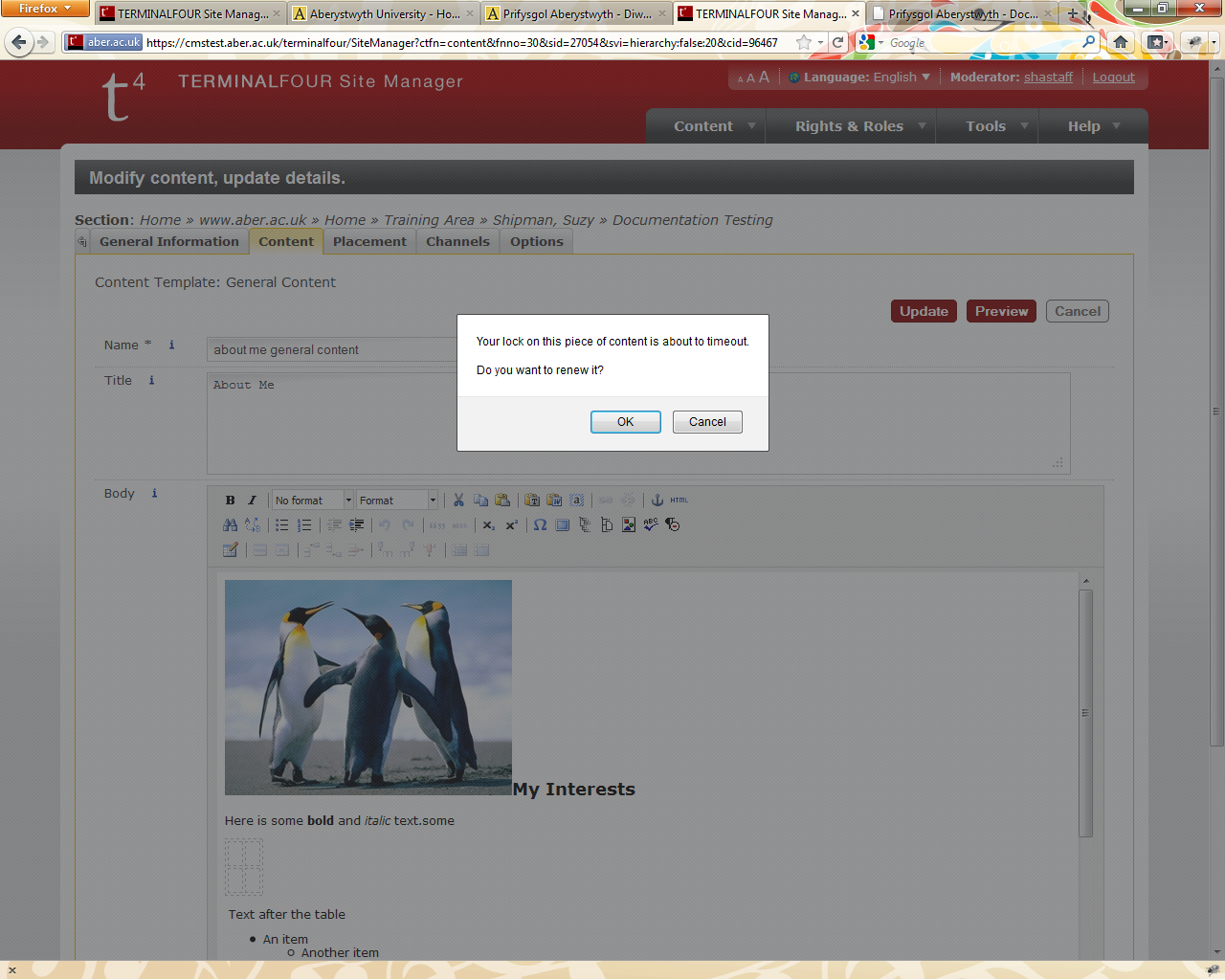 Cliciwch OK er mwyn cadw'r cynnwys ar agor er mwyn ei olygu. Cliciwch ar Cancel os ydych chi wedi gorffen ac nad ydych wedi gwneud unrhyw newidiadau sydd angen eu cadw.